A WARM WELCOME TO YOUR PET. 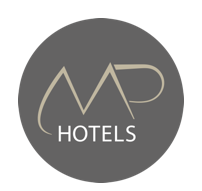 I HEREBY AGREE TO THE FOLLOWING REGULATIONS AND CONDITIONS WHILE STAYING AT LABRANDA RIVIERA HOTEL & SPA WITH MY PET:I agree to keep my pet on a leash or in a carrier while in public areas.I agree to keep my pet out of all Food & Beverage areas, pool areas and pool.I agree to be present while any member of the hotel staff such as Housekeeping and Engineering is in the room. I will notify the Front desk when leaving my pet unattended in the guest room, the duration for which we will be away, and I will hang ‘Pet in room’ door hanger at all times.I agree to prevent noise or any other disturbance by my pet in the interest and safety of the other hotel guests. I understand that handling and cleaning up my pet’s excrement is my responsibility and that I will use ‘poop bags’ to avoid disturbance during my stay. I understand that the room rate with a pet is 35 € above the regular daily room charge. I agree to pay any additional cleaning bills or repairs should they be required.In the event of an emergency during which neither I nor my alternate contact can be reached, I agree to relinquish care of my pet to the hotel’s recommended veterinarian. I release both the hotel and the veterinarian from any and all responsibility should any adverse situation occur while my pet is being cared for. INFORMATION ABOUT MY PET: TYPE: 						              AGE:BREED:						              SIZE:NAME: 					              WEIGHT:CONTACT INFORMATION IN CASE OF AN EMERGENCY: MY NAME: 						ALTERNATE CONTACT:TELEPHONE #: 					TELEPHONE #: I release Labranda Riviera Hotel & Spa and business partners and FTI GROUP from any responsibility upon any adverse situation regarding my pet’s health and safety during my stay.SIGNATURE: PRINT NAME: DATE: